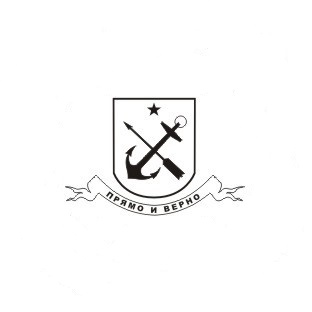 МУНИЦИПАЛЬНЫЙ СОВЕТ ВНУТРИГОРОДСКОГО МУНИЦИПАЛЬНОГО ОБРАЗОВАНИЯ САНКТ-ПЕТЕРБУРГА ПОСЕЛОК СТРЕЛЬНАVI СОЗЫВА РЕШЕНИЕ   от 27 июля 2021 года                                                                             	                           № 37Об утверждении Положенияо порядке реализации мер по профилактике дорожно-транспортного травматизма на территории муниципального образования, включая размещение, содержание и ремонт искусственных неровностей на внутриквартальных проездах на территории Внутригородского муниципального образования Санкт-Петербурга поселок Стрельна	В соответствии с Федеральным законом от 10.12.1995 № 196-ФЗ «О безопасности дорожного движения», Законом Санкт-Петербурга от 23.09.2009 № 420-79 «Об организации местного самоуправления в Санкт-Петербурге», Уставом Внутригородского муниципального образования Санкт-Петербурга поселок СтрельнаМУНИЦИПАЛЬНЫЙ СОВЕТ РЕШИЛ:Утвердить Положение  о порядке реализации мер по профилактике дорожно-транспортного травматизма на территории муниципального образования, включая размещение, содержание и ремонт искусственных неровностей на внутриквартальных проездах на территории Внутригородского муниципального образования Санкт-Петербурга поселок Стрельна согласно приложению  к настоящему решению. Признать утратившим силу решение Муниципального Совета Муниципального образования поселок Стрельна от 05.09.2017 № 58 «Об утверждении Положения «О порядке участия в реализации мер по профилактике дорожно-транспортного травматизма на территории Внутригородского муниципального образования Санкт-Петербурга поселок Стрельна».               Контроль за исполнением настоящего решения возложить на Главу Муниципального образования поселок Стрельна Беленкова Валерия Николаевича.                                                                        Настоящее решение вступает в силу с момента его официального опубликования (обнародования). Глава Муниципального образования,исполняющий полномочияпредседателя Муниципального Совета                                                               В.Н. Беленков  Приложение к Решению Муниципального Совета Муниципального образования поселок Стрельна  от  27 июля 2021 года  № 37Положение  о порядке реализации мер по профилактике дорожно-транспортного травматизма на территории муниципального образования, включая размещение, содержание и ремонт искусственных неровностей на внутриквартальных проездах на территории Внутригородского муниципального образования Санкт-Петербурга поселок СтрельнаНастоящее Положение в соответствии с в соответствии законодательством Российской Федерации, Санкт-Петербурга, муниципальными правовыми актами органов местного самоуправления Внутригородского муниципального образования Санкт-Петербурга поселок Стрельна» определяет правовые и организационные основы осуществления мероприятий по участию в реализации мер по профилактике дорожно-транспортного травматизма на территории муниципального Внутригородского муниципального образования Санкт-Петербурга поселок Стрельна, включая размещение, содержание и ремонт искусственных неровностей на внутриквартальных проездах»Общие положения1.1. Осуществление вопроса местного значения по участию в реализации мер по профилактике дорожно-транспортного травматизма на территории муниципального образования, включая размещение, содержание и ремонт искусственных неровностей на внутриквартальных проездах, находится в ведении Местной администрации Муниципального образования поселок Стрельна.1.2. Оказание муниципальных услуг, выполнение работ, исполнение муниципальных функций в рамках реализации вопроса местного значения может быть передано муниципальному казенному учреждению, подведомственному Местной администрации Муниципального образования поселок Стрельна, в соответствии с муниципальным заданием, выданным в порядке, установленном правовым актом Местной администрации Муниципального образования поселок Стрельна. Муниципальные программы, ведомственные целевые программы (далее- Программа) формируются на основании предложений, поступивших от жителей МО поселок Стрельна, общественных организаций,  органов местного самоуправления МО поселок Стрельна и утверждаются в порядке, установленном правовым актом Местной администрации Муниципального образования поселок Стрельна. . Муниципальная программа разрабатывается в соответствии с Положением о порядке разработки, реализации и оценки эффективности муниципальных программ муниципального образования.Программа может включать в себя следующие мероприятия: издание информационных, агитационных и иных материалов для воспитания грамотных и дисциплинированных участников дорожного движения; размещение информации по профилактике дорожно-транспортного травматизма в официальном печатном издании муниципального образования, на информационных стендах и на официальном сайте муниципального образования в информационно-телекоммуникационной сети «Интернет»; размещение, содержание и ремонт искусственных неровностей на внутриквартальных проездах; иные мероприятия, направленные на реализацию вопроса местного значения, не противоречащие действующему законодательству.Финансирование мероприятий по профилактике дорожно-транспортного травматизма, включая размещение, содержание и ремонт искусственных неровностей на внутриквартальных проездах осуществляется за счет средств бюджета Внутригородского муниципального образования Санкт-Петербурга поселок Стрельна .2.  Основные цели и задачи2.1. Основные цели участия в профилактике дорожно-транспортного травматизма:1) Повышение эффективности мер по профилактике дорожно-транспортного травматизма, в том числе направленных на снижение детского дорожно-транспортного травматизма;2)  Повышение дисциплины участников дорожного движения;3)    Формирование у жителей Внутригородского муниципального образования Санкт-Петербурга поселок Стрельна потребности соблюдения установленных правил дорожного движения в повседневной жизни;4)      Формирование у жителей Внутригородского муниципального образования Санкт-Петербурга поселок Стрельна готовности к участию в дорожном движении, развитие умения и навыков, позволяющих ориентироваться в дорожной обстановке, формирование правильной и своевременной реакции на дорожную ситуацию;2. 2. Для достижения указанных целей необходимо решение следующих задач:1)    Повышение уровня правового воспитания участников дорожного движения, культуры их поведения, а также профилактики общего и детского дорожно-транспортного травматизма.         2)       Информирование населения Внутригородского муниципального образования Санкт-Петербурга поселок Стрельна о мероприятиях по профилактике дорожно-транспортного травматизма;       3)  Пропаганда необходимости соблюдения правил дорожного движения в повседневной жизни, в частности среди детей и подростков, проживающих на территории Внутригородского муниципального образования Санкт-Петербурга поселок Стрельна.4) Проведение разъяснительной работы среди жителей Внутригородского муниципального образования Санкт-Петербурга поселок Стрельна по профилактике дорожно-транспортного травматизма.3.Формы организации работы по профилактике дорожно-транспортного травматизма3.1.  Взаимодействие с органами государственной власти Санкт-Петербурга, правоохранительными и иными органами и организациями по вопросам профилактики дорожно-транспортного травматизма, реализации совместных мероприятий на территории Внутригородского муниципального образования Санкт-Петербурга поселок Стрельна;3.2.  Организация информирования жителей Внутригородского муниципального образования Санкт-Петербурга поселок Стрельна по вопросам профилактики дорожно-транспортного травматизма;3.3.  Утверждение Местной администрацией Муниципального образования поселок Стрельна планов и ведомственных целевых программ по профилактике дорожно-транспортного травматизма на территории Внутригородского муниципального образования Санкт-Петербурга поселок Стрельна и осуществляю их выполнение.3.4.  Организация и проведение мероприятий для жителей Внутригородского муниципального образования Санкт-Петербурга поселок Стрельна по вопросам профилактики дорожно-транспортного травматизма.Реализация мероприятий по участию в профилактике дорожно-транспортного травматизма, включая размещение, содержание и ремонт искусственных неровностей на внутриквартальных проездах 4.1.       Местная администрация Муниципального образования поселок Стрельна в пределах своей компетенции:4.1.1. Получает информацию от органов государственной власти и иных органов и организаций о планах городских, районных мероприятий по вопросам, связанным с профилактикой дорожно-транспортного травматизма,  включая размещение, содержание и ремонт искусственных неровностей на внутриквартальных проездах и согласовывает свое участие в реализации совместных мероприятий на территории Внутригородского муниципального образования Санкт-Петербурга поселок Стрельна.4.1.2. Принимает участие в обработке, анализе и оценке информации о дорожно-транспортном травматизме.4.1.3. Подготавливает предложения о совместных мероприятиях.4.1.4. Участвует в реализации совместных планов мероприятий на территории Внутригородского муниципального образования Санкт-Петербурга поселок Стрельна.4.1.5. В установленном порядке разрабатывает и принимает ведомственные целевые программы, муниципальные программы по участию в мероприятиях по профилактике дорожно-транспортного травматизма, включая размещение, содержание и ремонт искусственных неровностей на внутриквартальных проездах на территории Внутригородского муниципального образования Санкт-Петербурга поселок Стрельна, формирует отчет о реализации указанных программ.4.1.6. Осуществляет просвещение в области профилактики дорожно-транспортного травматизма, в том числе путем проведения семинаров, конкурсов, викторин, деловых игр, занятий, мероприятий театрально-зрелищного характера и иных мероприятий по указанному вопросу для жителей Внутригородского муниципального образования Санкт-Петербурга поселок Стрельна.4.1.7. Осуществляет издание брошюр, буклетов, других справочных материалов по профилактике дорожно-транспортного травматизма на территории Внутригородского муниципального образования Санкт-Петербурга поселок Стрельна.4.1.8. Осуществляет размещение информации о реализации вопроса местного значения в официальных средствах массовой информации Внутригородского муниципального образования Санкт-Петербурга поселок Стрельна, на информационных стендах, в иных местах на территории Внутригородского муниципального образования Санкт-Петербурга поселок Стрельна.4.1.9.  Осуществляет меры по размещению, содержанию и ремонту искусственных неровностей на внутриквартальных проездах.4.1.10. Осуществляет иные мероприятия в пределах своей компетенции.Заключительные положения5.1.  Контроль за исполнением полномочий по реализации вопроса местного значения по участию в реализации мер по профилактике дорожно-транспортного травматизма, включая размещение, содержание и ремонт искусственных неровностей на внутриквартальных проездах осуществляется в соответствии с действующим законодательством Российской Федерации, Санкт-Петербурга и Уставом Внутригородского муниципального образования Санкт-Петербурга поселок Стрельна.